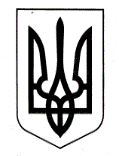 ХАРКІВСЬКА ОБЛАСНА ДЕРЖАВНА АДМІНІСТРАЦІЯДЕПАРТАМЕНТ НАУКИ І ОСВІТИ НАКАЗПро результати державної атестації Комунального закладу «Спеціальна загальноосвітня школа-інтернат І-ІІ ступенів № 55 Харківської обласної ради»Відповідно до законів України «Про освіту», «Про загальну середню освіту», Положення про спеціальну загальноосвітню школу (школу-інтернат) для дітей, які потребують корекції фізичного та (або) розумового розвитку, затвердженого наказом Міністерства освіти і науки України від 15.09.2008               № 852, зареєстрованого у Міністерстві юстиції України 22.12.2008 р. за                     № 1219/15910, Порядку державної атестації дошкільних, загальноосвітніх, позашкільних навчальних закладів, затвердженого наказом Міністерства освіти і науки України від 30.01.2015 № 67, зареєстрованого у Міністерстві юстиції України 14.02.2015 за № 173/26618, на виконання наказу Департаменту науки і освіти Харківської обласної державної адміністрації від 22.12.2016 № 499 «Про проведення атестаційної експертизи Комунального закладу «Спеціальна загальноосвітня школа-інтернат І-ІІ ступенів № 55 Харківської обласної ради», на підставі висновку атестаційної комісії, керуючись статтею 6 Закону України «Про місцеві державні адміністрації» НАКАЗУЮ:1. Визнати атестованим Комунальний заклад «Спеціальна загальноосвітня школа-інтернат І-ІІ ступенів № 55 Харківської обласної ради».2. Підтвердити право Комунального закладу «Спеціальна загальноосвітня школа-інтернат І-ІІ ступенів № 55 Харківської обласної ради», на надання спеціальної початкової загальної освіти та базової загальної середньої освіти для дітей з особливими освітніми потребами з видачею документів про освіту державного зразка про відповідний рівень освіти.3. Заступнику начальника управління освіти і науки Департаменту науки і освіти Харківської обласної державної адміністрації – начальнику відділу дошкільної, загальної середньої, корекційної та позашкільної освіти Байназаровій О.О. оприлюднити результати атестації навчального закладу на офіційному веб-сайті Департаменту науки і освіти.Термін: 16.03.2017	4. Директору Комунального закладу «Спеціальна загальноосвітня школа-інтернат І-ІІ ступенів № 55 Харківської обласної ради» Форостовцю С.В. оприлюднити через засоби масової інформації та на офіційному веб-сайті навчального закладу результати державної атестації.Термін: 16.03.20175. Контроль за виконанням цього наказу покласти на заступника директора Департаменту науки і освіти Харківської обласної державної  адміністрації – начальника управління освіти і науки Ігнатьєва В.В.Заступник директора Департаменту                                                    О.О. Труш16.03.2017Харків№ 73